НАДЗИРАНИ СУБЈЕКАТ                                               САОБРАЋАЈНИ ИНСПЕКТОР___________________________                (М.П.)           ______________________________000010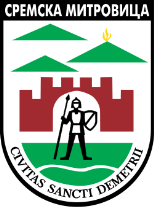 РЕПУБЛИКА СРБИЈААП ВОЈВОДИНА ГРАД СРЕМСКА МИТРОВИЦАГрадска управа за саобраћај,комуналне и инспекцијске пословеСаобраћајна инспекцијаБрој:________________Датум: ______________СРЕМСКА МИТРОВИЦАРЕПУБЛИКА СРБИЈААП ВОЈВОДИНА ГРАД СРЕМСКА МИТРОВИЦАГрадска управа за саобраћај,комуналне и инспекцијске пословеСаобраћајна инспекцијаБрој:________________Датум: ______________СРЕМСКА МИТРОВИЦАРЕПУБЛИКА СРБИЈААП ВОЈВОДИНА ГРАД СРЕМСКА МИТРОВИЦАГрадска управа за саобраћај,комуналне и инспекцијске пословеСаобраћајна инспекцијаБрој:________________Датум: ______________СРЕМСКА МИТРОВИЦА        На основу:Закона о инспекцијском надзору („Сл. гласник РС“ бр. 36/15)Закон о јавним путевима („Сл. Гласник РС“ бр. 101/05, 123/07, 101/11, 93/12 и 104/13)Одлука о општинским путевима и улицама на територији града Ср. Митровица („Сл. Гласник РС“ бр. 14/16)        На основу:Закона о инспекцијском надзору („Сл. гласник РС“ бр. 36/15)Закон о јавним путевима („Сл. Гласник РС“ бр. 101/05, 123/07, 101/11, 93/12 и 104/13)Одлука о општинским путевима и улицама на територији града Ср. Митровица („Сл. Гласник РС“ бр. 14/16)        На основу:Закона о инспекцијском надзору („Сл. гласник РС“ бр. 36/15)Закон о јавним путевима („Сл. Гласник РС“ бр. 101/05, 123/07, 101/11, 93/12 и 104/13)Одлука о општинским путевима и улицама на територији града Ср. Митровица („Сл. Гласник РС“ бр. 14/16)        На основу:Закона о инспекцијском надзору („Сл. гласник РС“ бр. 36/15)Закон о јавним путевима („Сл. Гласник РС“ бр. 101/05, 123/07, 101/11, 93/12 и 104/13)Одлука о општинским путевима и улицама на територији града Ср. Митровица („Сл. Гласник РС“ бр. 14/16)        На основу:Закона о инспекцијском надзору („Сл. гласник РС“ бр. 36/15)Закон о јавним путевима („Сл. Гласник РС“ бр. 101/05, 123/07, 101/11, 93/12 и 104/13)Одлука о општинским путевима и улицама на територији града Ср. Митровица („Сл. Гласник РС“ бр. 14/16)        На основу:Закона о инспекцијском надзору („Сл. гласник РС“ бр. 36/15)Закон о јавним путевима („Сл. Гласник РС“ бр. 101/05, 123/07, 101/11, 93/12 и 104/13)Одлука о општинским путевима и улицама на територији града Ср. Митровица („Сл. Гласник РС“ бр. 14/16)        На основу:Закона о инспекцијском надзору („Сл. гласник РС“ бр. 36/15)Закон о јавним путевима („Сл. Гласник РС“ бр. 101/05, 123/07, 101/11, 93/12 и 104/13)Одлука о општинским путевима и улицама на територији града Ср. Митровица („Сл. Гласник РС“ бр. 14/16)        На основу:Закона о инспекцијском надзору („Сл. гласник РС“ бр. 36/15)Закон о јавним путевима („Сл. Гласник РС“ бр. 101/05, 123/07, 101/11, 93/12 и 104/13)Одлука о општинским путевима и улицама на територији града Ср. Митровица („Сл. Гласник РС“ бр. 14/16)КОНТРОЛНА ЛИСТА БР.КОНТРОЛА ОПРЕМЕ ПУТАКОНТРОЛНА ЛИСТА БР.КОНТРОЛА ОПРЕМЕ ПУТАКОНТРОЛНА ЛИСТА БР.КОНТРОЛА ОПРЕМЕ ПУТАКОНТРОЛНА ЛИСТА БР.КОНТРОЛА ОПРЕМЕ ПУТАКОНТРОЛНА ЛИСТА БР.КОНТРОЛА ОПРЕМЕ ПУТАКОНТРОЛНА ЛИСТА БР.КОНТРОЛА ОПРЕМЕ ПУТАКОНТРОЛНА ЛИСТА БР.КОНТРОЛА ОПРЕМЕ ПУТАКОНТРОЛНА ЛИСТА БР.КОНТРОЛА ОПРЕМЕ ПУТАКОНТРОЛНА ЛИСТА БР.КОНТРОЛА ОПРЕМЕ ПУТАКОНТРОЛНА ЛИСТА БР.КОНТРОЛА ОПРЕМЕ ПУТАКОНТРОЛНА ЛИСТА БР.КОНТРОЛА ОПРЕМЕ ПУТАИДЕНТИФИКАЦИОНИ ПОДАЦИИДЕНТИФИКАЦИОНИ ПОДАЦИИДЕНТИФИКАЦИОНИ ПОДАЦИИДЕНТИФИКАЦИОНИ ПОДАЦИИДЕНТИФИКАЦИОНИ ПОДАЦИИДЕНТИФИКАЦИОНИ ПОДАЦИИДЕНТИФИКАЦИОНИ ПОДАЦИИДЕНТИФИКАЦИОНИ ПОДАЦИИДЕНТИФИКАЦИОНИ ПОДАЦИИДЕНТИФИКАЦИОНИ ПОДАЦИИДЕНТИФИКАЦИОНИ ПОДАЦИПОДАЦИ О ПРАВНОМ ЛИЦУ/ПРЕДУЗЕТНИКУ/ФИЗИЧКОМ ЛИЦУПОДАЦИ О ПРАВНОМ ЛИЦУ/ПРЕДУЗЕТНИКУ/ФИЗИЧКОМ ЛИЦУПОДАЦИ О ПРАВНОМ ЛИЦУ/ПРЕДУЗЕТНИКУ/ФИЗИЧКОМ ЛИЦУПОДАЦИ О ПРАВНОМ ЛИЦУ/ПРЕДУЗЕТНИКУ/ФИЗИЧКОМ ЛИЦУПОДАЦИ О ПРАВНОМ ЛИЦУ/ПРЕДУЗЕТНИКУ/ФИЗИЧКОМ ЛИЦУПОДАЦИ О ПРАВНОМ ЛИЦУ/ПРЕДУЗЕТНИКУ/ФИЗИЧКОМ ЛИЦУПОДАЦИ О ПРАВНОМ ЛИЦУ/ПРЕДУЗЕТНИКУ/ФИЗИЧКОМ ЛИЦУПОДАЦИ О ПРАВНОМ ЛИЦУ/ПРЕДУЗЕТНИКУ/ФИЗИЧКОМ ЛИЦУПОДАЦИ О ПРАВНОМ ЛИЦУ/ПРЕДУЗЕТНИКУ/ФИЗИЧКОМ ЛИЦУПОДАЦИ О ПРАВНОМ ЛИЦУ/ПРЕДУЗЕТНИКУ/ФИЗИЧКОМ ЛИЦУПОДАЦИ О ПРАВНОМ ЛИЦУ/ПРЕДУЗЕТНИКУ/ФИЗИЧКОМ ЛИЦУНазив правног лица/ предузетника/ име и презиме физичког лицаАдреса (Место, улица и број)ПИБМатични бројЈМБГе-mailОПШТЕ ПОСТАВКЕ:ОПШТЕ ПОСТАВКЕ:ОПШТЕ ПОСТАВКЕ:ОПШТЕ ПОСТАВКЕ:ОПШТЕ ПОСТАВКЕ:ОПШТЕ ПОСТАВКЕ:ОПШТЕ ПОСТАВКЕ:ОПШТЕ ПОСТАВКЕ:ОПШТЕ ПОСТАВКЕ:ОПШТЕ ПОСТАВКЕ:ОПШТЕ ПОСТАВКЕ:ЕЛЕМЕНТИ КОНТРОЛЕ У НАДЗОРУЕЛЕМЕНТИ КОНТРОЛЕ У НАДЗОРУЕЛЕМЕНТИ КОНТРОЛЕ У НАДЗОРУЕЛЕМЕНТИ КОНТРОЛЕ У НАДЗОРУЕЛЕМЕНТИ КОНТРОЛЕ У НАДЗОРУЕЛЕМЕНТИ КОНТРОЛЕ У НАДЗОРУЕЛЕМЕНТИ КОНТРОЛЕ У НАДЗОРУЕЛЕМЕНТИ КОНТРОЛЕ У НАДЗОРУЕЛЕМЕНТИ КОНТРОЛЕ У НАДЗОРУЕЛЕМЕНТИ КОНТРОЛЕ У НАДЗОРУЕЛЕМЕНТИ КОНТРОЛЕ У НАДЗОРУПитање:Питање:Степен ризика:Степен ризика: Процена нивоа ризика: Процена нивоа ризика: Процена нивоа ризика:Изјашњење надзираног субјекта:Изјашњење надзираног субјекта:Изјашњење надзираног субјекта:Изјашњење надзираног субјекта:Да ли видно постоје места где недостаје опрема за задржавање возила на путу? Да ли видно постоје места где недостаје опрема за задржавање возила на путу? Да , ниво ризика___ број бодова___НеДа , ниво ризика___ број бодова___НеНиво ризика 3-  путна косина нижа од 3м, са неповољним нагибом већим од 1:1,5;Ниво ризика 4- путна косина виша од 3м, са неповољним нагибом већим од 1:1,5;Ниво ризика 5- пут се налази поред речног тока или опасних места.Ниво ризика 3-  путна косина нижа од 3м, са неповољним нагибом већим од 1:1,5;Ниво ризика 4- путна косина виша од 3м, са неповољним нагибом већим од 1:1,5;Ниво ризика 5- пут се налази поред речног тока или опасних места.Ниво ризика 3-  путна косина нижа од 3м, са неповољним нагибом већим од 1:1,5;Ниво ризика 4- путна косина виша од 3м, са неповољним нагибом већим од 1:1,5;Ниво ризика 5- пут се налази поред речног тока или опасних места.Да ли постоје мостови, вијадукти, други објекти и пропусти, који немају физички денивелисану пешачку стазу (најмање 20цм), и који немају постављену опрему за задржавање возила на путу ?Да ли постоје мостови, вијадукти, други објекти и пропусти, који немају физички денивелисану пешачку стазу (најмање 20цм), и који немају постављену опрему за задржавање возила на путу ?Да , ниво ризика 5  број бодова 5НеДа , ниво ризика 5  број бодова 5НеДа ли постоји разделни појас на аутопуту, који није физички раздвојен  потребном опремом за задржавање возила на путу?Да ли постоји разделни појас на аутопуту, који није физички раздвојен  потребном опремом за задржавање возила на путу?Да , ниво ризика 5  број бодова 5НеДа , ниво ризика 5  број бодова 5НеДа ли постоје места обележена као „црне тачке“, на  којима недостаје опрема за задржавање возила на путу?Да ли постоје места обележена као „црне тачке“, на  којима недостаје опрема за задржавање возила на путу?Да , ниво ризика 5  број бодова 5НеДа , ниво ризика 5  број бодова 5НеДа ли примењена опрема за задржавање возила на путу није у складу са одговарајућим степеном задржавања, у односу на процењени ризик, меродавна возила, и друге параметре?Да ли примењена опрема за задржавање возила на путу није у складу са одговарајућим степеном задржавања, у односу на процењени ризик, меродавна возила, и друге параметре?Да , ниво ризика 4  број бодова 4НеДа , ниво ризика 4  број бодова 4НеДа ли постоји места где није обезбеђен довољан простор за динамичко подручје деловања заштитне опреме? Да ли постоји места где није обезбеђен довољан простор за динамичко подручје деловања заштитне опреме? Да , ниво ризика 4  број бодова 4НеДа , ниво ризика 4  број бодова 4НеДа ли је заштитна опрема непрописно постављена у плану и профилу пута?Да ли је заштитна опрема непрописно постављена у плану и профилу пута?Да , ниво ризика 4  број бодова 4НеДа , ниво ризика 4  број бодова 4НеДа ли при удару возила у постављену опрему за задржавање возила на путу, постоји опасност од пробоја исте у кабину возила?Да ли при удару возила у постављену опрему за задржавање возила на путу, постоји опасност од пробоја исте у кабину возила?Да , ниво ризика 5  број бодова 5НеДа , ниво ризика 5  број бодова 5НеДа ли постоје местимичне и масивне физичке препреке на банкинама или путним косинама које нису заштићене од удара возила, потребном заштитном опремом?Да ли постоје местимичне и масивне физичке препреке на банкинама или путним косинама које нису заштићене од удара возила, потребном заштитном опремом?Да , ниво ризика 4  број бодова 4НеДа , ниво ризика 4  број бодова 4НеДа ли постоје места где нису постављене потребне прелазне конструкције између заштитних уређаја?Да ли постоје места где нису постављене потребне прелазне конструкције између заштитних уређаја?Да , ниво ризика 4  број бодова 4НеДа , ниво ризика 4  број бодова 4НеДа ли су постоји опрема за задржавање возила на путу, где нису постављене почетне и завршне конструкције на заштитним уређајима? Да ли су постоји опрема за задржавање возила на путу, где нису постављене почетне и завршне конструкције на заштитним уређајима? Да , ниво ризика 4  број бодова 4НеДа , ниво ризика 4  број бодова 4НеДа ли су видно деформисани елементи опреме за задржавање возила на путу?Да ли су видно деформисани елементи опреме за задржавање возила на путу?Да , ниво ризика 4  број бодова 4НеДа , ниво ризика 4  број бодова 4НеДа ли су бетонски и челични заштитни уређаји кородирали или деградирали?Да ли су бетонски и челични заштитни уређаји кородирали или деградирали?Да , ниво ризика 3  број бодова 3НеДа , ниво ризика 3  број бодова 3НеДа ли постоје високи путни објекти где нису постављене пешачке ограде?Да ли постоје високи путни објекти где нису постављене пешачке ограде?Да , ниво ризика 5  број бодова 5НеДа , ниво ризика 5  број бодова 5НеДа ли су пешачке ограде кородирале или деформисане?Да ли су пешачке ограде кородирале или деформисане?Да , ниво ризика 3  број бодова 3НеДа , ниво ризика 3  број бодова 3НеДа ли опрема пута онемогућава довољну визуру прегледности пута, посебно у зонама дозвољеног претицања и у зонама раскрсница?Да ли опрема пута онемогућава довољну визуру прегледности пута, посебно у зонама дозвољеног претицања и у зонама раскрсница?Да , ниво ризика 5  број бодова 5НеДа , ниво ризика 5  број бодова 5НеДа ли постоје места где није постављена опрема за спречавање одрона и урниса на коловоз пута?Да ли постоје места где није постављена опрема за спречавање одрона и урниса на коловоз пута?Да , ниво ризика 5  број бодова 5НеДа , ниво ризика 5  број бодова 5НеДа ли постављена опрема за спречавање одрона и урниса, не задовољава ниво потребне заштите?Да ли постављена опрема за спречавање одрона и урниса, не задовољава ниво потребне заштите?Да , ниво ризика 4  број бодова 4НеДа , ниво ризика 4  број бодова 4НеДа ли су заштитне мреже против ордрона, покидане, видно кородиране или на њима недостају тегови за затезање? Да ли су заштитне мреже против ордрона, покидане, видно кородиране или на њима недостају тегови за затезање? Да , ниво ризика 3  број бодова 3НеДа , ниво ризика 3  број бодова 3НеДа ли су монтажне галерије, против одрона, деформисане или су видни структурно поломљени елементи?Да ли су монтажне галерије, против одрона, деформисане или су видни структурно поломљени елементи?Да , ниво ризика 4  број бодова 4НеДа , ниво ризика 4  број бодова 4НеДа ли постоје веће количине стенског и другог материјала, на опреми пута, за спречавање одрона и урниса?Да ли постоје веће количине стенског и другог материјала, на опреми пута, за спречавање одрона и урниса?Да , ниво ризика 4  број бодова 4НеДа , ниво ризика 4  број бодова 4НеДа ли постоје места на банкинама или бермама, где недостају смерокази, или нису прописно постављени?Да ли постоје места на банкинама или бермама, где недостају смерокази, или нису прописно постављени?Да , ниво ризика 3  број бодова 3НеДа , ниво ризика 3  број бодова 3НеДа ли су на опреми пута постоје места где недостају потребна рефлектујућа тела – кадаптиопери?Да ли су на опреми пута постоје места где недостају потребна рефлектујућа тела – кадаптиопери?Да , ниво ризика 2  број бодова 2НеДа , ниво ризика 2  број бодова 2НеДа ли у тунелима недостају рефлектујућа тела (тунелски смерокази)?Да ли у тунелима недостају рефлектујућа тела (тунелски смерокази)?Да , ниво ризика 4  број бодова 4НеДа , ниво ризика 4  број бодова 4НеДа ли рефлектујућа тела и смерокази немају потребне оптичке особине, у ноћним условима?Да ли рефлектујућа тела и смерокази немају потребне оптичке особине, у ноћним условима?Да , ниво ризика 3  број бодова 3НеДа , ниво ризика 3  број бодова 3НеДа ли постоје места на аутопуту, где није спречен приступ пешацима и животињама, постављањем заштиних жичаних ограда?Да ли постоје места на аутопуту, где није спречен приступ пешацима и животињама, постављањем заштиних жичаних ограда?Да , ниво ризика 5  број бодова 5НеДа , ниво ризика 5  број бодова 5НеДа ли постоје места на путу, где су острва на коловозу физички ограничена а где није постављено јавно осветљење?Да ли постоје места на путу, где су острва на коловозу физички ограничена а где није постављено јавно осветљење?Да , ниво ризика 4  број бодова 4НеДа , ниво ризика 4  број бодова 4НеДа ли постоје тунели у којима није постављено јавно осветљење?Да ли постоје тунели у којима није постављено јавно осветљење?Да , ниво ризика___ број бодова___НеДа , ниво ризика___ број бодова___НеНиво ризика 1-  тунели краћи од 50м без хоризонталних кривина;Ниво ризика 4-  тунели у које  не продире природна светлост, на целој дужини;Ниво ризика 5- дужи тунели без природне светлости, са хоризонталним кривинама.Ниво ризика 1-  тунели краћи од 50м без хоризонталних кривина;Ниво ризика 4-  тунели у које  не продире природна светлост, на целој дужини;Ниво ризика 5- дужи тунели без природне светлости, са хоризонталним кривинама.Ниво ризика 1-  тунели краћи од 50м без хоризонталних кривина;Ниво ризика 4-  тунели у које  не продире природна светлост, на целој дужини;Ниво ризика 5- дужи тунели без природне светлости, са хоризонталним кривинама.Да ли постоје неисправни или деформисани елементи јавног осветљења?Да ли постоје неисправни или деформисани елементи јавног осветљења?Да , ниво ризика___ број бодова___НеДа , ниво ризика___ број бодова___НеНиво ризика 2-  не угрожава оптичко вођење пута и осветљење конфликтних тачака;Ниво ризика 4-  не осветљава све  конфликтне тачке и физичке препреке на путу или нема потребно оптичко вођење пута ;Ниво ризика 2-  не угрожава оптичко вођење пута и осветљење конфликтних тачака;Ниво ризика 4-  не осветљава све  конфликтне тачке и физичке препреке на путу или нема потребно оптичко вођење пута ;Ниво ризика 2-  не угрожава оптичко вођење пута и осветљење конфликтних тачака;Ниво ризика 4-  не осветљава све  конфликтне тачке и физичке препреке на путу или нема потребно оптичко вођење пута ;Да ли осветљење пута одступа од стандарда, у виду интензитета осветљења и распореда светлећих тела?Да ли осветљење пута одступа од стандарда, у виду интензитета осветљења и распореда светлећих тела?Да , ниво ризика___ број бодова___НеДа , ниво ризика___ број бодова___НеНиво ризика 2-  не угрожава оптичко вођење пута и осветљење конфликтних тачака;Ниво ризика 4-  не осветљава све  конфликтне тачке и физичке препреке на путу или нема потребно оптичко вођење пута ;Ниво ризика 5 – заслепљује возаче, или смањује визуру прегледности на путу.Ниво ризика 2-  не угрожава оптичко вођење пута и осветљење конфликтних тачака;Ниво ризика 4-  не осветљава све  конфликтне тачке и физичке препреке на путу или нема потребно оптичко вођење пута ;Ниво ризика 5 – заслепљује возаче, или смањује визуру прегледности на путу.Ниво ризика 2-  не угрожава оптичко вођење пута и осветљење конфликтних тачака;Ниво ризика 4-  не осветљава све  конфликтне тачке и физичке препреке на путу или нема потребно оптичко вођење пута ;Ниво ризика 5 – заслепљује возаче, или смањује визуру прегледности на путу.Да ли је опрема пута запуштена, са присутним нечистоћама и заосталим материјалима?Да ли је опрема пута запуштена, са присутним нечистоћама и заосталим материјалима?Да , ниво ризика___ број бодова___НеДа , ниво ризика___ број бодова___НеНиво ризика 3 – не угрожава безбедност саобраћаја.Ниво ризика 5 – угрожава безбедност саобраћаја или животе људи.Ниво ризика 3 – не угрожава безбедност саобраћаја.Ниво ризика 5 – угрожава безбедност саобраћаја или животе људи.Ниво ризика 3 – не угрожава безбедност саобраћаја.Ниво ризика 5 – угрожава безбедност саобраћаја или животе људи.Остварен број бодова:   -одговор „ДА“ уз процену нивоа ризика од 1 до 5 и то:Ниво ризика 1 = 1 бодНиво ризика 2 = 2 бодаНиво ризика 3 = 3 бодаНиво ризика 4 = 4 бодаНиво ризика 5 = 5 бодoва   -за одговор „НЕ“ је нулти ниво ризика= 0 бодова;    Остварен број бодова:   -одговор „ДА“ уз процену нивоа ризика од 1 до 5 и то:Ниво ризика 1 = 1 бодНиво ризика 2 = 2 бодаНиво ризика 3 = 3 бодаНиво ризика 4 = 4 бодаНиво ризика 5 = 5 бодoва   -за одговор „НЕ“ је нулти ниво ризика= 0 бодова;    Остварен број бодова:______________________Остварен број бодова:______________________Остварен број бодова:______________________Остварен број бодова:______________________Остварен број бодова:______________________Остварен број бодова:______________________Остварен број бодова:______________________Остварен број бодова:______________________Остварен број бодова:______________________                        Степен ризика (број бодова)   -0-26 незнатан,    - 26-52 низак,    - 52-78 средњи,    - 78-104 висок,    - 104-129 критичан.                        Степен ризика (број бодова)   -0-26 незнатан,    - 26-52 низак,    - 52-78 средњи,    - 78-104 висок,    - 104-129 критичан.СТЕПЕН РИЗИКА:_______________________________СТЕПЕН РИЗИКА:_______________________________СТЕПЕН РИЗИКА:_______________________________СТЕПЕН РИЗИКА:_______________________________СТЕПЕН РИЗИКА:_______________________________СТЕПЕН РИЗИКА:_______________________________СТЕПЕН РИЗИКА:_______________________________СТЕПЕН РИЗИКА:_______________________________СТЕПЕН РИЗИКА:_______________________________